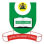 NATIONAL OPEN UNIVERSITY OF NIGERIAPLOT 91, CADASTRAL ZONE, NNAMDI AZIKIWE EXPRESSWAY, JABI - ABUJAFACULTY OF SCIENCE           			  JULY 2017_1  EXAMINATIONCourse Code: Phy407                                                                                                                                          Course Title: Solid State Physics II  Credit Unit    3                                                                                                                  Time: 3 HoursInstruction: Answer Question One and any other Four Questions.	Question 1 (a) (i) Explain the term linear defect                                                                                  				3 marks(ii) List four categories of point defect.                                                                                 				3marks(b) (i) Distinguish between Schottky and Frenkel defects                                                 				4 marks(ii) Write short notes on twin boundaries, stacking faults, phase boundaries and ferromagnetic domain wall. 		4 marks                                                                                                                                           Question 2 (a) (i)What are dielectrics? Give two examples.                                                       	 3 ½ marks(ii) List five (5) properties of a dielectric.                                                                        		 2 ½  marks(b) (i) What is an electric dipole?                                                                               				2 marks(ii) Show that the field of an electric dipole may be expressed asThe symbols have their usual meaning.                                                                    				6 marks                              Question 3 (a) (i) What are ferromagnetic materials?  Give two examples.                               4 marks                                                                                        (ii) Briefly explain the domain theory of ferromagnetism.                                              4 marks(b) The Curie temperature of iron is 1043 K. Assume that iron atoms, when in the metallic form, have moments of two Bohr magneton per atom. Iron is body-centred with lattice parameter  Calculate the saturation magnetization and the Curie constant.      6 marksQuestion 4 (a) (i) List the main classification of materials based on their magnetic properties. 3 marks(ii) Explain the term magnetization. Mention three origins of the magnetic moment of a material from the atomic point of view.                                                                                3 marks                                                                                                       (b) (i)  The magnetic dipole moment  associated with an orbiting electron of a hydrogen atom is given aswhere  is the current produced and   the area enclosed by the electron orbit. Starting with this definition, show that                                                                                                                                 4 markswhere L is the angular momentum, e and m are the electronic charge and mass of the electron respectively.(ii) In the Bohr hydrogen atom, the orbital angular momentum of the electron is quantized in units of . Calculate the smallest allowed magnitude of the atomic dipole moment in. (This quantity is known as Bohr magneton).                                                                      4 marks                                                                      Question 5(a) (i) Write down the classical Langevin expression for the diamagnetic susceptibility and explain all the symbols giving their SI units.                                                                       3 marks.(ii) Assuming one electron,  and  in your relation in 2(a)(i), obtain a value for the classical susceptibility.                                                                   4 marks.(b) (i) Calculate the magnitude of the Lamor frequency of an electron of the hydrogen atom placed in a magnetic field                                                                                   3 marks(ii) Calculate the current due to the precession of the electron of the hydrogen atom in 2(b)(i)                                                                                                                                                   4 marksQuestion 6.(a) (i) Define electric susceptibility and polarizability.                                        				4 marks(ii) Obtain the frequency dependence of the electronic polarizability of an electron having the resonance frequency ωo, treating the system as a simple harmonic oscillator.  									 4 marks (b) Obtain the Clausius–Mossotti equation relating the macroscopic dielectric constant with the atomic polarizabilities.   6 marks                                                                                          